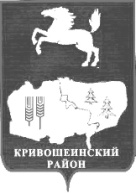 АДМИНИСТРАЦИЯ КРИВОШЕИНСКОГО РАЙОНАПОСТАНОВЛЕНИЕ04.07.2018                                                                                                                 № 318 с. КривошеиноТомской областиОб утверждении  социально значимых видов деятельности, осуществляемых субъектами малого и среднего предпринимательстваВ целях реализации государственной политики в области развития малого и среднего предпринимательства в муниципальном образовании Кривошеинский район и оказания имущественной поддержки субъектам малого и среднего предпринимательства, организациям, образующим инфраструктуру поддержки субъектов малого и среднего предпринимательства, на льготных условиях, в соответствии со статьей 18 Федерального закона от 24.07.2007 № 209 ФЗ «О развитии малого и среднего предпринимательства в Томской области», Постановлением Администрации Кривошеинского района от 03.04.2017 №  147 «Об утверждении порядка формирования, ведения и обязательного опубликования перечня муниципального имущества муниципального образования Кривошеинский район, свободного от прав третьих лиц (за исключением имущественных прав субъектов малого и среднего предпринимательства) Постановлением Администрации Кривошеинского района от 17.10.2016 № 309 «Об утверждении перечня муниципального имущества»,ПОСТАНОВЛЯЮ:1.Утвердить следующие социально значимые виды деятельности, осуществляемые субъектами малого и среднего предпринимательства на территории  муниципального образования Кривошеинский район,  в соответствии с Общероссийским классификатором видов экономической деятельности ОК 029-2014 (КДЕС Ред. 2), утвержденного приказом Федерального агентства по техническому регулированию и метрологии от 31 января 2014 года № 14-ст (далее - ОКВЭД ОК 029- 2014): 1) сельское, лесное хозяйство, охота, рыболовство и рыбоводство (раздел A ОКВЭД ОК 029-2014);2) строительство (раздел F ОКВЭД ОК 029-2014); 3) техническое обслуживание и ремонт автотранспортных средств (подкласс 45.2 класса 45 раздела G ОКВЭД ОК 029-2014); 4) ремонт предметов личного потребления и хозяйственно-бытового назначения (подкласс 95.2 класса  95 раздела S ОКВЭД ОК 029-2014); 5) деятельность по предоставлению мест для временного проживания (класс 55 раздела I ОКВЭД ОК 029-2014); 6) образование (раздел P ОКВЭД ОК 029-2014); 7) деятельность в области спорта, отдыха и развлечений (класс 93 раздела R ОКВЭД ОК 029-2014); 8) деятельность по предоставлению прочих персональных услуг (класс 96 раздела S ОКВЭД ОК 029-2014, кроме подкласса 96.09). 	2. Опубликовать настоящее постановление в газете «Районные Вести»  и разместить на официальном сайте муниципального образования Кривошеинский район в сети «Интернет».	3. Настоящее   постановление   вступает   в   силу   с даты  его  официального опубликования.	4. Контроль   за   исполнением   настоящего  постановления   возложить    на   Первого заместителя Главы Кривошеинского района.Глава Кривошеинского района                                            		                           С.А. Тайлашев(Глава Администрации)Наталья Валерьевна Костенко (8-38-251) 2-11-81ПрокуратураРедакцияСибиряковКостенко-2